MON PROFIL DE PRF…iste (PFR…IX)1 – J’ai validé mon idée1/ je réfléchis encore	2/ oui, je suis sûr(e) de mon choix, j’ai même commencé des recherches	3/ oui, mais je pense en changer	4/ oui, je suis sûr(e) de mon choix mais j’espère que c’est le bon2 – J’ai l’intention de changer d’idée	1/ non pas vraiment mais pourquoi pas2/ non, pas du tout3/ non, mais j’aimerais être sûr(e)  de mon choix4/ non, mais si vraiment je trouve mieux, je change3 – Pour les QCM de fin de TD, 	1/ je n’ai pas la moyenne et pourtant, j’ai l’impression d’avoir travaillé le cours	2/ je n’ai pas la moyenne mais c’est normal, les questions posées pinaillent vraiment sur des détails3/ J’ai la moyenne, je suis content(e) j’avais bien bossé	4/ J’ai la moyenne, mais je pensais avoir plus4 – Je suis allé(e) voir ce qui était proposé sur le site du PFR1/ j’ai regardé toutes les rubriques	2/ beaucoup	3/ un peu	4/ je ne l’ai pas trouvé sur Moodle5 – Je me sens en retard par rapport aux autres étudiants du groupe de TD	1/ non, je vais organiser mon travail 	2/ oui, il faut donc que je prépare mes cours à l’avance3/ non, je me suis fait un planning 	4/ non, j’ai le temps6 – Je rencontre des difficultés que je ne sais pas surmonter	1/ j’ai des questions mais je ne sais pas toujours bien les poser pour mieux comprendre2/ je prépare une liste de questions à poser en TD	3/ je pose des questions à mes camarades et s’il m’en reste je demande à la prof	4/ j’attends de voir ce qui se passe en TD, je sais que certains poseront des questions7 – J’ai identifié un but personnel pour le marketing 	1/ « on verra bien »2/ avoir une super note	3/ limiter la casse	4/ avoir une note qui ne me plombe pas l’UE8 –  Mon marché générique 	1/ je l’ai fait valider par la prof sur le TD du marché 2/ il faut que je le fasse valider 3/ je vois bien ce que c’est mais je n’arrive pas à bien le formuler 4/ il faut que je demande à la prof la différence avec les autres marchés, pour être sûr(e) 9 – J’ai identifié les marchés principaux, substituts et complémentaires	1/ mais j’hésite encore entre les principaux et les substituts 	2/ oui mais je vais confirmer avec des recherches documentaires complémentaires 	3/ j’ai fait valider par la prof 	4/ je vois en gros 10 -  J’ai identifié les clients actuels, les NCR et les NCA	1/ j’ai vérifié que les catégories s’excluaient bien mutuellement 	2/ c’est clair 	3/ il faut que je vérifie 	4/ je vois à quoi ça peut correspondre 11 – J’ai quantifié la demande théorique de mon PFR	1/ je vois comment il faut faire 	2/ j’ai déterminé les ordres de grandeur 	3/ de façon précise et il ne me reste qu’à indiquer les sources de mes chiffres 	4/ de façon précise et en indiquant les sources documentaires 12 – L’identification des forces concurrentielles, c’est :	1/ finalisé et justifié 	2/ finalisé et il ne me reste qu’à trouver les références documentaires pour argumenter 	3/ en cours de finalisation 	4/ j’ai compris et je vais le faire 13 – L’intensité des forces concurrentielles est déterminée pour :	1/ aucune mais je vais le faire dès que j’ai identifié toutes les forces 	2/ chacune des 5 forces 	3/ pour 1 ou 2 	4/ pour la plupart 14 – L’environnement concurrentiel du secteur de mon PFR est :	1/ à définir 	2/ à préciser, j’hésite entre deux 	3/ défini 	4/ défini et validé par la prof 15 – Les tendances de l’environnement de mon PFR sont :	1/ identifiées et qualifiées en opportunités ou menaces 	2/ identifiées mais il faut que je les qualifie en opportunités ou menaces 	3/ identifiées pour certaines mais il faut que je complète et dégage les opportunités ou menaces 	4/ en cours d’identification 16 – Les acteurs de l’environnement de mon PFR sont :	1/ à identifier 	2/ identifiés et qualifiés en opportunités ou menaces  	3/ identifiés mais il faut que je dégage les opportunités ou menaces 	4/ identifiés, qualifiés et j’ai des sources documentaires pour argumenter 17 – La matrice des variables cruciales :	1/ j’ai compris ce que c’était et je la ferai à la fin 	2/ j’ai compris et j’ai commencé à la faire 	3/ j’ai compris et je l’ai faite, il me reste à vérifier 	4/ j’ai compris, je l’ai faite et je vais la faire valider par la prof 18 – Le groupe de coaching PFR1 sur Facebook :	1/ c’est quoi ????  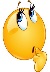 2/ oui, j’en ai entendu parler 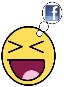 	3/ oui, je sais, je vais demander mon inscription 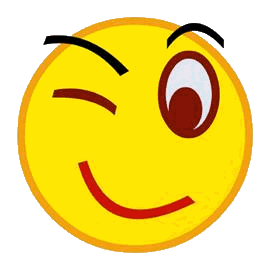 	4/ oui, j’ai rejoint le groupe  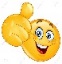 19 – J’ai commencé la rédaction de mon dossier :	1/ pas encore mais j’ai fait la page de garde 	2/ un peu 	3/ j’ai avancé mais je n’ai pas encore inséré toutes mes sources documentaires 	4/ j’ai bien avancé, j’ai déjà au moins 7 pages, j’ai inséré quelques notes de bas de page 20 – La Lecture Appliquée (LA)	1/ je cherche l’ouvrage qui me convient 	2/ mais je n’ai pas bien compris ce qu’il fallait faire 	3/ j’ai regardé la bibliographie et j’attends d’avancer dans mon dossier pour choisir un ouvrage 	4/ j’ai choisi un ouvrage et je vais chercher les citations à intégrer dans mon dossier 21 – Pour la mise en forme du dossier,	1/ je vais enfin pouvoir appliquer ce que j’ai appris en TIC 	2/ je vois que je vais devoir reprendre mes cours de TIC pour bien faire 	3/ j’ai commencé la rédaction en appliquant mes cours de TIC 	4/ je ferai la mise en forme quand le contenu sera rédigé 22 – Pour les références documentaires, j’ai inséré des notes de bas de page et fait une bibliographie à la fin :	1/ un peu 	2/ pas du tout 	3/ beaucoup 	4/ totalement 23 - La grille d'évaluation :1/ je me la suis téléchargée et je vérifie que je la suis au fur et à mesure de la rédaction 2/ c'est où sur le site ?3/ j'ai prévu d'aller la consulter 4/ il faut faire quoi exactement avec ? 24 - La revue d'actualité : 	1/ je suis passé(e) 2/ il faut que je me dépêche de m'inscrire 3/ je suis inscrit(e) et j'ai repéré un article 4/ je suis inscrit(e)  mais j'ai du mal à trouver un article Reportez ici vos réponsesRepérez vos réponsesMON PROFIL DE PRF..IXSI majorité de réponses (■) ASSURANCETOURIXSI majorité de réponses (▲) ORGANIXSI majorité de réponses (●)  VOLONTARIXSI majorité de réponses (♦)  GOUDURIX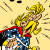 ASSURANCETOURIX : vous êtes très organisé(e). Réputé(e) sérieus(e), votre travail  est souvent irréprochable. Attention cependant à ne pas devenir trop angoissé(e) et à ne pas vous perdre à la recherche du détail.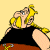 ORGANIX : vous êtes méthodique et responsable.   Vous avez besoin de plus de temps, comme tout le monde, mais vous connaissez le secret pour bien vous en sortir : définir les priorités.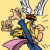 VOLONTARIX : vous trouvez que le travail du PFR n’est pas sans difficultés mais vous ne savez pas trop  comment y remédier. N’hésitez pas à échanger avec les enseignantes et/ou les étudiants. Ne vous découragez pas !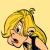 GOUDURIX : Au moins, vous n'êtes pas sujet(te) au stress ! Mais attention, trop de « zenitude » ne mène pas toujours à quelque chose ! Pour que votre PFR vous rapporte au moins la moyenne, fixez des repères, munissez-vous d'un bel agenda… Y a plus qu’à !Ce profil n’est pas figé.D’autres questions seront mises en ligne au fur et à mesure de l’avancement des TD, via le site pfr, n’hésitez pas à  mettre à jour votre profil ! Vous avez choisi la réponse1234N° question123456789101112131415161718192021222324Vous avez choisi la réponse1234N° question1♦▲●■2♦▲■●3●♦■▲4■▲●♦5▲●■♦6●■▲♦7♦■●▲8■▲●♦9●▲■♦10■▲●♦11♦●▲■12■▲●♦13♦■●▲14♦▲●■15■▲●♦16♦▲●■17♦●▲■18♦●▲■19♦●▲■20●♦▲■21▲●■♦22●♦▲■23■♦▲●24■♦▲●